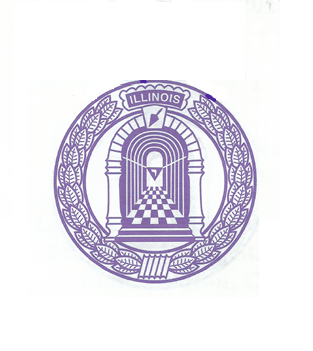 Petition for Reinstatement from Sentence of SuspensionTo the thrice Illustrious Master and Companions of ______________________ Council No. __________, Cryptic Masons at _____________________, IL. I, _____________________________________________________, respectfully represent that I am a member of your Council under disabilities; that on or about the ______________ of ____________, ________, I was indefinitely 		        Date		       Month		Yearsuspended therefrom, and from all rights and privileges of Cryptic Masonry for ____________________________. I now petition for reinstatement to good standing in Cryptic Masonry and to membership in your Council.I reside at _______________________ ______________________________, IL.  			     Street					CityMy occupation is that of ____________________________________________. Dated at _____________________, IL this _____day of _________, ________._____________________________________		Print full Name_____________________________________		Signature